Znak sprawy:ZP.271.K.2.2018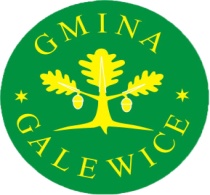                                                            Gmina GalewiceSPECYFIKACJA ISTOTNYCH WARUNKÓW ZAMÓWIENIANazwa nadana zamówieniu przez zamawiającego:Budowa sieci kanalizacji  sanitarnej z odgałęzieniami kanalizacyjnymi  w miejscowości Kolonia Osiek gm. Galewice I etapPostępowanie o udzieleniu zamówienia jest prowadzone w trybie przetargu nieograniczonego, zgodnie z przepisami ustawy z dnia 29 stycznia 2004 r. Prawo zamówień publicznych(t. j Dz. U. z 2017 r., poz. 1579 z póź. zm.) oraz zgodnie z zapisami niniejszej SIWZ.Wartość szacunkowa zamówienia nie przekracza kwoty określonej w przepisach wydanych na podstawie art. 11 ust. 8 ustawy z dnia 29 stycznia 2004 r. Prawo zamówień publicznych
(t. j. Dz. U. z 2017 r., poz. 1579 z póź. zm.)Zatwierdził w dniu 28 luty 2018 r.Marian WojcieszakWójt Gminy Galewice1.Nazwa i adres zamawiającego.Gmina Galewiceul. Wieluńska 5;  98-405 GalewiceNIP: 9970132876, Regon: 250855073nr telefonu  62 838618  nr faksu 62 7838625godziny urzędowania  Urzędu Gminy w Galewicach -poniedziałek: godz. 730 do 1700-wtorek-czwartek: godz. 730 do 1500-piątek: godz. 730 do 1530         adres poczty elektronicznej;sekretariat@galewice.plstrona internetowa:www.galewice.pl2.Tryb udzielenia zamówienia.Postępowanie przeprowadzone jest w trybie przetargu nieograniczonego zgodnie z przepisami ustawy z dnia 29 stycznia 2004 - Prawo zamówień publicznych (t. j. Dz. U. z 2017 r., poz. 1579 z późn. zm.), przepisów wykonawczych wydanych na jej podstawie, przepisów ustawy z dnia 23 kwietnia 1964 r. Kodeks cywilny (t. j. Dz. U. z 2016 r. poz. 380) oraz niniejszej Specyfikacji Istotnych Warunków Zamówienia.3.Opis przedmiotu zamówienia.Przedmiotem zamówienia jest budowa sieci kanalizacji  sanitarnej z odgałęzieniami kanalizacyjnymi w miejscowości Kolonia Osiek gm. Galewice I etap zgodnie z projektem budowlanym i  projektem wykonawczym, pozwoleniem na budowę, przedmiarem robót, specyfikacją techniczną wykonania i odbioru robót budowlanych, aprobatami technicznymi,  normami  i sztuką  budowlaną.  3.1.Przedmiotowe zamówienie obejmuje w szczególności;3.1.1.W zakresie sieci kanalizacji sanitarnej z odgałęzieniami kanalizacyjnymi.Wykonać kolektory K 19, K 19.1, K19.2, K20 z odgałęzieniami kanalizacyjnymi, włączając się do istniejącej studzienki SB2683.1.2.W zakresie zagospodarowania terenu przed w trakcie i po realizacji zakresu robót podstawowych;-na czas prowadzenia robót wykonawca winien opracować organizację robót, a w przypadku robót w pasach drogowych organizację ruchu kołowego, teren robót odpowiednio oznakować i zabezpieczyć dostosowując się do wymogów służb drogowych,-uzyskać decyzję i wnieść opłaty na zajęcie pasa drogowego,-przed rozpoczęciem robót opracować BIOZ,-przeprowadzić usunięcie korzeni po wycince drzew na odcinku prowadzonych robót,-prowadzić odwodnienie wykopów w okresie prowadzonych robót,-przewidzieć transport ziemi, materiałów z demontażu dróg i chodników, gruzu, drewna, korzeni itp. materiałów  na odległość do 3 km,  miejsca wskazanego przez zamawiającego,-odtworzyć istniejące ciągi komunikacyjne i piesze,-przywrócenie terenu do stanu pierwotnego, -wykonać niezbędne próby, badania, pomiary i opracowania, łącznie z uzyskaniem pozwolenia na użytkowanie.3.2.Szczegółowy opis przedmiotu zamówienia, stanowi załącznik Nr 7 do SIWZ składające się z;projektu budowlanego, projektu wykonawczego, specyfikacji technicznej wykonania i odbioru robot, opini geotechnicznej, przedmiaru robót,3.3. Przedmiary robót mają charakter pomocniczy. Wykonawca zobowiązany jest do dokładnego sprawdzenia ilości robót z projektami budowlanymi, projektami wykonawczymi, specyfikacjami technicznej wykonania i odbioru robot. Z uwagi na to, że umowa na roboty będzie umową ryczałtową w przypadku wystąpienia w trakcie prowadzenia robót większej ilości robót w jakiejkolwiek pozycji przedmiarowej nie będzie mogło być uznane za roboty dodatkowe z żądaniem dodatkowego wynagrodzenia. Ewentualny braki w przedmiarach robót  nie zwalnia wykonawcy od obowiązku ich wykonania na podstawie projektu budowlanego, projektu wykonawczego, specyfikacji technicznej wykonania i odbioru robot w cenie umownej. Wykonawca ma prawo skorygować w przedmiarze ilości robót do wielkości według własnych obliczeń na podstawie projektu budowlanego, projektu wykonawczego, specyfikacji technicznej wykonania i odbioru robot.3.4. W przypadku, gdy w projekcje budowlanym, projekcje wykonawczym, lub specyfikacji technicznej wykonania i odbioru robót zostały użyte znaki towarowe, oznacza to, że są podane przykładowo i określają jedynie minimalne oczekiwane parametry jakościowe oraz wymagany standard. Wykonawca może zastosować materiały lub urządzenia równoważne, lecz o parametrach technicznych i jakościowych takich samych lub lepszych, których zastosowanie w żaden sposób nie wpłynie negatywnie na prawidłowe funkcjonowanie rozwiązań przyjętych w projekcje budowlanym, projekcje wykonawczym, lub specyfikacji technicznej wykonania i odbioru robót. Wykonawca, który zastosuje urządzenia lub materiały równoważne będzie obowiązany wykazać w trakcie realizacji zamówienia, że zastosowane przez niego urządzenia i materiały spełniają wymagania określone przez zamawiającego. Wykonawca ma obowiązek uzyskać akceptację inspektora nadzoru i zamawiającego na zastosowane materiały i urządzenia przed ich wbudowaniem.3.5. W przypadku, gdy projekt budowlany, projekt wykonawczy, lub specyfikacja techniczna wykonania i odbioru robót nie podają w sposób szczegółowy technologię wykonywania robót lub wykonania określonego elementu przedmiotu umowy, bądź też w ocenie wykonawcy nie precyzują dostatecznie rodzaju i standardu materiałów, wykonawca zobowiązany jest do każdorazowego wcześniejszego uzyskania decyzji w tym zakresie od inspektora nadzoru i zamawiającego. Zamawiający odpowie niezwłocznie po otrzymaniu zapytania od wykonawcy.3.6. Wszystkie wykonane roboty i dostarczone materiały będą zgodne z  projektem budowlanym, projektem wykonawczym i specyfikacją techniczną wykonania i odbioru robót. W przypadku, gdy materiały lub roboty nie będą w pełni zgodne z powyższymi dokumentami i wpłynie to na niezadowalającą jakość elementu budowli, to takie materiały zostaną zastąpione innymi, a elementy budowli będą rozebrane i wykonane ponownie na koszt wykonawcy. Wykonawca o wykryciu błędów w dokumentacji projektowej winien natychmiast powiadomić inspektora nadzoru, który w porozumieniu z projektantem podejmie decyzję o wprowadzeniu odpowiednich zmian i poprawek.3.7. Przedmiot umowy należy wykonać zgodnie z projektami budowlanymi, projektami wykonawczymi i specyfikacjami technicznymi wykonania i odbioru robót oraz obowiązującymi przepisami prawa, sztuką budowlaną, wiedzą techniczną, zawartą z zamawiającym umową, uzgodnieniami z zamawiającym dokonanymi w trakcie realizacji przedmiotu umowy.3.8. Wykonawca oświadcza, że zapoznał się z przedmiotem umowy w oparciu o projekt budowlany, projekt wykonawczy i specyfikację techniczną wykonania i odbioru robót, zapoznał się z warunkami prowadzenia robót, oraz nie zgłasza zastrzeżeń dotyczących przedmiotu umowy i warunków realizacji umowy. W trakcie realizacji przedmiotu niniejszej umowy, wykonawca zobowiązany jest udostępnić część placu budowy innemu podmiotowi, realizującemu roboty budowlane równolegle z zamówieniem objętym niniejszą umową,  jeżeli zajdzie taka potrzeba.3.9. Opisując przedmiot zamówienia przez odniesienie do norm, europejskich ocen technicznych, aprobat, specyfikacji technicznych i systemów referencji technicznych, o których mowa w art. 30 ust. 1 pkt 2 i ust. 3 Pzp zamawiający dopuszcza rozwiązania równoważne opisywanym. Wykonawca analizując  projekt budowlany, projekt wykonawczy i specyfikację techniczną wykonania i odbioru robót, powinien założyć, że każdemu odniesieniu o którym mowa w art. 30 ust. 1 pkt 2 i ust. 3 Pzp użytemu w powyższych dokumentach towarzyszy wyraz "lub równoważne".3.10. Wykonawca zobowiązany jest udzielić gwarancji na wykonane roboty budowlane oraz zamontowane urządzenia i materiały na okres wskazany z formularzu oferty. Minimalny okres gwarancji wynosi 36 miesięcy, maksymalny okres gwarancji wynosi 60 miesięcy od dnia podpisania protokołu odbioru końcowego. Udzielając gwarancji wykonawca zapewnia bezpłatne czynności przeglądów gwarancyjnych i materiałów eksploatacyjnych związanych z tymi przeglądami w okresie udzielonej gwarancji na cały przedmiot zamówienia, więc powinien te koszty uwzględnić w wynagrodzeniu. Przeglądy będą odbywały się minimum raz w roku chyba, że gwarancja producenta danego materiału lub urządzenia wymaga częstszych przeglądów.3.11. Zamawiający dopuszcza korzystanie z podwykonawców.3.12. Wymagania zatrudnienia na podstawie umowy o pracę osób wykonujących czynności w zakresie realizacji zamówienia wskazano we wzorze umowy.  3.13. Kod numeryczny Wspólnego Słownika Zamówień (CPV) dla przedmiotowego zadania:-  45231300-8  Roboty budowlane w zakresie budowy wodociągów i rurociągów do odprowadzania ścieków.-  45232440-8  Rurociąg grawitacyjny i tłoczny,-  45233140-2  Roboty drogowe,4.Termin wykonania zamówienia.Termin wykonania zamówienia z pozwoleniem na użytkowanie upływa w dniu 31 sierpnia 2018 roku. 5.Warunki udziału w postępowaniu oraz wykaz dokumentów potwierdzających spełnienie warunku udziału w postępowaniu.5.1. Wykonawca ubiegający się o udzielenie przedmiotowego zamówienia musi spełniać warunki udziału w postępowaniu dotyczące zdolności technicznej lub zawodowej co zostało określone szczegółowo w pkt 5.3. Zamawiający nie dokonuje szczegółowego określenia warunków dotyczących kompetencji i uprawnień do prowadzenia określonej działalności zawodowej oraz sytuacji finansowej i ekonomicznej.5.2. Wykonawca może w celu potwierdzenia spełniania warunków udziału w postępowaniu w stosownych sytuacjach polegać na zdolnościach technicznych lub zawodowych innych podmiotów, niezależnie od charakteru prawnego łączących go z nim stosunków prawnych.  Wykonawca, który polega na zdolnościach innych podmiotów, musi udowodnić zamawiającemu, że realizując zamówienie, będzie dysponował niezbędnymi zasobami tych podmiotów, w szczególności przedstawiając zobowiązanie tych podmiotów do oddania mu do dyspozycji niezbędnych zasobów na potrzeby realizacji zamówienia.  Zamawiający oceni, czy udostępniane wykonawcy przez inne podmioty zdolności techniczne lub zawodowe, pozwalają na wykazanie przez wykonawcę spełniania warunków udziału w postępowaniu oraz zbada, czy nie zachodzą wobec tego podmiotu podstawy wykluczenia. W odniesieniu do warunków dotyczących wykształcenia, kwalifikacji zawodowych lub doświadczenia, wykonawcy mogą polegać na zdolnościach innych podmiotów, jeśli podmioty te zrealizują roboty budowlane lub usługi, do realizacji których te zdolności są wymagane.Jeżeli zdolności techniczne lub zawodowe podmiotu udostępniającego zasoby, nie potwierdzają spełnienia przez wykonawcę warunków udziału w postępowaniu, lub zachodzą wobec tych podmiotów podstawy wykluczenia, zamawiający zażąda, aby wykonawca w terminie określonym przez zamawiającego: -zastąpił ten podmiot innym podmiotem lub podmiotami lub -zobowiązał się do osobistego wykonania odpowiedniej części zamówienia, jeżeli wykaże zdolności techniczne lub zawodowe lub sytuację finansową lub ekonomiczną.5.3. Jako spełniający warunki udziału w postępowaniu zostaną ocenieni wykonawcy, którzy 
w zakresie warunku określonego w pkt 5.1 wykażą:5.3.1. Wykonanie nie wcześniej niż w okresie ostatnich 5 lat przed upływem terminu składania ofert, a jeżeli okres prowadzenia działalności jest krótszy - w tym okresie co najmniej dwa zamówienia związane z budową sieci kanalizacji sanitarnej o wartości nie mniejszej niż 150 000 zł brutto dla każdego zadania  Należy wykazać, że roboty zostały wykonane zgodnie z zasadami sztuki budowlanej i prawidłowo ukończone (referencje).W przypadku wykonawców wspólnie ubiegających się o udzielenie zamówienia lub korzystania z zasobów podmiotów trzecich na podstawie art. 22a Pzp minimum jeden wykonawca lub jeden podmiot udostępniający zasoby musi posiadać pełne doświadczenie wskazane w warunku udziału w postępowaniu w zakresie budowy sieci kanalizacji sanitarnej.Wartości podane w dokumentach potwierdzających spełnienie warunku w walutach innych niż wskazane przez zamawiającego wykonawca przeliczy wg średniego kursu NBP na dzień zawarcia umów o ich wykonanie.5.3.2. Dysponowanie osobami, które będą uczestniczyły w realizacji zamówienia i będą odpowiedzialne za kierowanie robotami budowlanymi; -dysponuje osobą, która będzie pełnić funkcje  kierownika budowy posiadającą uprawnienia do kierowania robotami w zakresie objętych przetargiem i posiada doświadczenie rozumiane jako pełnienie w ciągu ostatnich 5 lat przed upływem terminu składania ofert funkcji kierownika budowy przy wykonywaniu minimum dwóch robót budowlanych w zakresie sieci kanalizacji sanitarnej. Wykazując spełnianie warunku udziału w postępowaniu w wykazie osóby złożonym na wezwanie należy podać informację o doświadczeniu wskazanej osóby  w wyżej wymienionym zakresie. -wykonawca w celu wykazania spełniania w/w warunku może dysponować osobą będącą obywatelem państwa członkowskiego, która nabyła kwalifikacje zawodowe do wykonywania działalności w budownictwie, równoznaczne wykonywaniu samodzielnych funkcji technicznych w budownictwie na terytorium Rzeczypospolitej Polskiej – zgodnie z właściwymi przepisami, w szczególności z ustawą z 18 marca 2008 r. o zasadach uznawania kwalifikacji zawodowych nabytych w krajach członkowskich Unii Europejskiej (Dz. U. z 2008 r. Nr 63,poz. 394) oraz ustawą z dnia 15 grudnia 2000 r. o samorządach zawodowych architektów oraz inżynierów budownictwa (t. j. Dz. U. z 2014 r. poz. 1946), którą przedstawi zamawiającemu przed zawarciem umowy.                          5.4. W przypadku wykonawców wspólnie ubiegających się o udzielenie zamówienia:-  warunek udziału w postępowaniu, o którym mowa w pkt 5.1 musi zostać spełniony przez wykonawców łącznie na zasadach tam określonych; -  brak podstaw do wykluczenia z postępowania o udzielenie zamówienia musi zostać wykazany przez każdego z wykonawców.5.5. Oferty wykonawców, którzy wykażą spełnianie wymaganych warunków zostaną dopuszczone do badania i oceny.5.6.W celu wykazania spełniania warunków udziału w postępowaniu wykonawcy są zobowiązani złożyć następujące dokumenty: Składane razem z ofertą.5.6.1. Oświadczenie wstępne o spełnianiu warunków udziału w postępowaniu wg wzoru stanowiącego załącznik nr 2 do SIWZ – na zasadach określonych w pkt 7 SIWZ.Składane na wezwanie zamawiającego skierowane do wykonawcy po dokonanej analizie 
i badaniu ofert (tylko wykonawca, którego oferta została najwyżej oceniona).5.6.2. Wykaz robót budowlanych wykonanych nie wcześniej niż w okresie ostatnich 5 lat przed upływem terminu składania ofert, a jeżeli okres prowadzenia działalności jest krótszy - w tym okresie, wraz z podaniem ich rodzaju, wartości, daty, miejsca wykonania i podmiotów, na rzecz których roboty te zostały wykonane, z załączeniem dowodów określających czy te roboty budowlane zostały wykonane należycie, w szczególności informacji o tym czy roboty zostały wykonane zgodnie z przepisami prawa budowlanego i prawidłowo ukończone, przy czym dowodami, o których mowa, są referencje bądź inne dokumenty wystawione przez podmiot, na rzecz którego roboty budowlane były wykonywane, a jeżeli z uzasadnionej przyczyny o obiektywnym charakterze wykonawca nie jest w stanie uzyskać tych dokumentów, inne dokumenty, wg wzoru stanowiącego załącznik nr 4 do SIWZ.5.6.3. Wykaz osób, skierowanych przez wykonawcę do realizacji zamówienia publicznego odpowiedzialnych za kierowanie robotami budowlanymi, wraz z informacjami na temat ich kwalifikacji zawodowych, uprawnień, doświadczenia i wykształcenia niezbędnych do wykonania zamówienia publicznego, a także zakresu wykonywanych przez nie czynności oraz informacją o podstawie do dysponowania tymi osobami, wg wzoru stanowiącego załącznik nr 5 do SIWZ.5.7. Jeżeli wykonawca nie złoży oświadczenia, o którym mowa w pkt 5.6.1 lub dokumentów, o których mowa w pkt 5.6.2 i 5.6.3, lub dokumenty są niekompletne, zawierają błędy lub budzą wskazane przez zamawiającego wątpliwości, zamawiający wezwie do ich złożenia, uzupełnienia lub poprawienia lub do udzielania wyjaśnień w terminie przez siebie wskazanym, chyba że mimo ich złożenia, uzupełnienia lub poprawienia lub udzielenia wyjaśnień oferta wykonawcy podlega odrzuceniu albo konieczne byłoby unieważnienie postępowania.5.8. Wykonawca nie jest obowiązany do złożenia dokumentów wskazanych w pkt 5.6.2 – 5.6.3 na wezwanie zamawiającego, jeżeli zamawiający posiada aktualne oświadczenia lub dokumenty dotyczące tego wykonawcy potwierdzające spełnianie warunków udziału w postępowaniu lub może je uzyskać za pomocą bezpłatnych i ogólnodostępnych baz danych, w szczególności rejestrów publicznych w rozumieniu ustawy z dnia 17 lutego 2005 r. o informatyzacji działalności podmiotów realizujących zadania publiczne (Dz. U. z 2014 r. poz. 1114 oraz z 2016 r. poz. 352). W tym celu zaleca się, aby wykonawca na wezwanie zamawiającego przesłane 
w trybie art. 26 ust. 2 ustawy Pzp zamiast złożyć wymagane dokumenty wskazał, w jakim konkretnie postępowaniu złożył dokumenty będące w posiadaniu zamawiającego lub w jaki sposób są one dostępne dla zamawiającego - w celu umożliwienia ich identyfikacji – i potwierdził ich aktualność.5.9. Dokumenty wskazane w pkt 5.6.1 – 5.6.3 powinny być aktualne na dzień ich złożenia.5.10. Dokumenty sporządzone w języku obcym należy składać wraz z tłumaczeniem na język polski.5.11. Oświadczenie wskazane w pkt 5.6.1 składa się w formie oryginału.5.12. Dokumenty wskazane w pkt 5.6.2 – 5.6.3 składa się w formie oryginału lub kserokopii za zgodność z oryginałem.5.13. Wykonawcy, którzy nie wykażą spełniania wymaganych warunków zostaną wykluczeni z postępowania.5.14. Jeżeli jest to niezbędne do zapewnienia odpowiedniego przebiegu postępowania o udzielenie zamówienia, zamawiający może na każdym etapie postępowania wezwać wykonawców do złożenia wszystkich lub niektórych oświadczeń lub dokumentów potwierdzających, że nie podlegają wykluczeniu, spełniają warunki udziału w postępowaniu, a jeżeli zachodzą uzasadnione podstawy do uznania, że złożone uprzednio oświadczenia lub dokumenty nie są już aktualne, do złożenia aktualnych oświadczeń lub dokumentów.6. Przesłanki wykluczenia wykonawcy z udziału w postępowaniu.6.1. Obligatoryjne przesłanki wykluczenia. Wykonawca podlega wykluczeniu z udziału w postępowaniu w przypadku wystąpienia przesłanek wskazanych w art. 24 ust. 1. ustawy Prawo zamówień publicznych.6.2. Fakultatywne przesłanki wykluczenia przewidziane w niniejszym postępowaniu.Zamawiający wykluczy z udziału w postępowaniu wykonawcę wobec którego zachodzą przesłanki wykluczenia wskazane w art. 24 ust. 5 pkt 1, 2, 3, 4, 8 ustawy Pzp, tj. wykonawcę:6.2.1. W stosunku do którego otwarto likwidację, w zatwierdzonym przez sąd układzie w postępowaniu restrukturyzacyjnym jest przewidziane zaspokojenie wierzycieli przez likwidację jego majątku lub sąd zarządził likwidację jego majątku w trybie art. 332 ust. 1 ustawy z dnia 15 maja 2015 r. - Prawo restrukturyzacyjne (Dz. U. poz. 978, z późn. zm.) lub którego upadłość ogłoszono, z wyjątkiem wykonawcy, który po ogłoszeniu upadłości zawarł układ zatwierdzony prawomocnym postanowieniem sądu, jeżeli układ nie przewiduje zaspokojenia wierzycieli przez likwidację majątku upadłego, chyba że sąd zarządził likwidację jego majątku w trybie art. 366 ust. 1 ustawy z dnia 28 lutego 2003 r. - Prawo upadłościowe (Dz. U. z 2015 r. poz. 233, z późn. zm.);6.2.2. Który w sposób zawiniony poważnie naruszył obowiązki zawodowe, co podważa jego uczciwość, w szczególności, gdy wykonawca w wyniku zamierzonego działania lub rażącego niedbalstwa nie wykonał lub nienależycie wykonał zamówienie, co zamawiający jest w stanie wykazać za pomocą stosownych środków dowodowych - jeżeli nie upłynęły 3 lata od dnia zaistnienia zdarzenia będącego podstawą wykluczenia,6.2.3. Jeżeli wykonawca lub osoby, o których mowa w art. 24 ust. 1 pkt 14 ustawy Pzp uprawnione do reprezentowania wykonawcy pozostają w relacjach określonych w art. 17 ust. 1 pkt 2-4 Pzp z zamawiającym, osobami uprawnionymi do reprezentowania zamawiającego, członkami komisji przetargowej lub osobami, które złożyły oświadczenie, o którym mowa w art. 17 ust. 2a Pzp - chyba że jest możliwe zapewnienie bezstronności po stronie zamawiającego w inny sposób niż przez wykluczenie wykonawcy z udziału w postępowaniu,6.2.4. Który, z przyczyn leżących po jego stronie, nie wykonał albo nienależycie wykonał w istotnym stopniu wcześniejszą umowę w sprawie zamówienia publicznego lub umowę koncesji, zawartą z zamawiającym, o którym mowa w art. 3 ust. 1 pkt 1-4 Pzp, co doprowadziło do rozwiązania umowy lub zasądzenia odszkodowania - jeżeli nie upłynęły 3 lata od dnia zaistnienia zdarzenia będącego podstawą wykluczenia;6.2.5 Który naruszył obowiązki dotyczące płatności podatków, opłat lub składek na ubezpieczenia społeczne lub zdrowotne, co zamawiający jest w stanie wykazać za pomocą stosownych środków dowodowych, z wyjątkiem przypadku, o którym mowa w art. 24 ust. 1 pkt 15 Pzp, chyba że wykonawca dokonał płatności należnych podatków, opłat lub składek na ubezpieczenia społeczne lub zdrowotne wraz z odsetkami lub grzywnami lub zawarł wiążące porozumienie w sprawie spłaty tych należności6.3. W celu wykazania braku podstaw do wykluczenia wykonawcy są zobowiązani złożyć następujące dokumenty:Składane razem z ofertą:6.3.1. Oświadczenie wstępne o braku podstaw wykluczenia z udziału w postępowaniu wg wzoru stanowiącego załącznik nr 2 do SIWZ – na zasadach określonych w pkt 7 SIWZ.Składane na wezwanie zamawiającego skierowane do wykonawcy po dokonanej analizie 
i badaniu ofert (tylko wykonawca, którego oferta została najwyżej oceniona):6.3.2.  Zamawiający nie będzie żądał dokumentów w tym zakresie.6.4. W przypadku wykonawców wspólnie ubiegających się o udzielenie zamówienia oświadczenie wymagane w pkt  6.3.1 winno być złożone przez każdego z wykonawców.6.5. Jeżeli wykonawca nie złoży oświadczenia, o którym mowa w pkt  6.3.1 lub dokument jest niekompletny, zawiera błędy lub budzi wskazane przez zamawiającego wątpliwości, zamawiający wezwie do jego złożenia, uzupełnienia lub poprawienia lub do udzielania wyjaśnień w terminie przez siebie wskazanym, chyba że mimo ich złożenia, uzupełnienia lub poprawienia lub udzielenia wyjaśnień oferta wykonawcy podlega odrzuceniu albo konieczne byłoby unieważnienie postępowania.6.6. Oświadczenie wskazane w pkt 6.3.1 powinno być aktualne na dzień jego złożenia.6.7. Dokumenty sporządzone w języku obcym należy składać wraz z tłumaczeniem na język polski.6.8. Oświadczenie wskazane w pkt  6.3.1 składa się w formie oryginału.6.9. Wykonawcy, którzy nie wykażą braku podstaw do wykluczenia zostaną wykluczeni 
z postępowania.Składane dokumenty dotyczące grup kapitałowych (art. 24 ust. 1 pkt 23 ustawy Pzp):6.10. Wykonawca, w terminie 3 dni od dnia zamieszczenia na stronie internetowej informacji 
z otwarcia ofert (o której mowa w art. 86 ust. 5 ustawy), samodzielnie (bez odrębnego wezwania ze strony zamawiającego) przekaże zamawiającemu oświadczenie o przynależności lub braku przynależności do tej samej grupy kapitałowej z innymi wykonawcami składającymi oferty w danym postępowaniu (o której mowa w art. 24 ust. 1 pkt 23 Pzp) – wg załącznika nr 3 do SIWZ. Wraz ze złożeniem oświadczenia, wykonawca może przedstawić dowody, że powiązania z innym wykonawcą nie prowadzą do zakłócenia konkurencji w postępowaniu o udzielenie zamówienia.6.11. Jeżeli wykonawca nie złoży oświadczenia, o którym mowa w pkt  6.10, lub oświadczenie jest niekompletne, zawiera błędy lub budzi wskazane przez zamawiającego wątpliwości, zamawiający wezwie do jego złożenia, uzupełnienia lub poprawienia lub do udzielania wyjaśnień w terminie przez siebie wskazanym, chyba że mimo ich złożenia, uzupełnienia lub poprawienia lub udzielenia wyjaśnień oferta wykonawcy podlega odrzuceniu albo konieczne byłoby unieważnienie postępowania.7. Oświadczenie wstępne wykonawcy.7.1. Wykonawca wraz z ofertą składa oświadczenie wstępne potwierdzające spełnianie warunków udziału w postępowaniu oraz brak podstaw do wykluczenia z udziału w postępowaniu. Do oferty i oświadczenia wstępnego nie należy dołączać dokumentów wskazanych w pkt 5.6.2 i 5.6.3. Dokumenty te składa się na wezwanie zamawiającego na zasadach określonych w przepisach art. 26 ust. 2 ustawy Pzp. Zamawiający przewiduje procedurę wskazaną w art. 24aa Pzp tj. najpierw dokona oceny ofert, a następnie zbada, czy wykonawca, którego oferta została oceniona jako najkorzystniejsza, nie podlega wykluczeniu oraz spełnia warunki udziału w postępowaniu.7.2. Wzór oświadczenia wstępnego stanowi załącznik nr 2 do SIWZ.7.3. W przypadku wykonawców wspólnie ubiegających się o udzielenie zamówienia oświadczenia wstępne składa każdy wykonawca.7.4. Wykonawca, który powołuje się na zasoby innych podmiotów, w celu wykazania braku istnienia wobec nich podstaw wykluczenia oraz spełniania, w zakresie, w jakim powołuje się na ich zasoby zamieszcza informacje o tych podmiotach w oświadczeniu wstępnym.7.5. Zamawiający nie żąda, aby wykonawca, który zamierza powierzyć wykonanie części zamówienia podwykonawcom, w celu wykazania braku istnienia wobec nich podstaw wykluczenia z udziału w postępowaniu zamieszczał informacje o podwykonawcach w oświadczeniu wstępnym.8. Informacje o sposobie porozumiewania się zamawiającego z wykonawcą oraz przekazywanie oświadczeń lub dokumentów, a także wskazanie osób uprawnionych do porozumienia się z wykonawcami oraz adres poczty elektronicznej lub strony internetowej zamawiającego.8.1. W niniejszym postępowaniu wszelkie oświadczenia, wnioski, zawiadomienia oraz informacje należy przekazywać za pośrednictwem operatora pocztowego w rozumieniu ustawy z dnia 23 listopada 2012 r. – Prawo pocztowe (Dz. U. z 2012 r. poz. 1529 oraz z 2015 r. poz. 1830), osobiście, za pośrednictwem posłańca, faksu lub przy użyciu środków komunikacji elektronicznej w rozumieniu ustawy z dnia 18 lipca 2002 r. o świadczeniu usług drogą elektroniczną (Dz. U. z 2013 r. poz. 1422, z 2015 r. poz. 1844 oraz z 2016 r. poz. 147 i 615). Z zastrzeżeniem, że jeżeli przepisy ustawy Pzp innych ustaw lub rozporządzeń wykonawczych wymagają szczególnej formy dla danego dokumentu, wykonawca musi zastosować tą formę. Jeżeli zamawiający lub wykonawca przekazują oświadczenia, wnioski, zawiadomienia oraz informacje za pośrednictwem faksu lub przy użyciu środków komunikacji elektronicznej w rozumieniu ustawy z dnia 18 lipca 2002 r. o świadczeniu usług drogą elektroniczną, każda ze stron na żądanie drugiej strony niezwłocznie potwierdza fakt ich otrzymania.8.2. Oferty należy składać pod rygorem nieważności w formie pisemnej.8.3. Oświadczenia, wnioski, zawiadomienia oraz informacje należy przekazywać do zamawiającego:-za pomocą telefaksu na nr: 62 7838625 -drogą elektroniczną na e-mail:sekretariat@galewice.pl-pisemnie na adres: Urząd Gminy w Galewicach, ul. Wieluńska 5 ; 98-405 Galewice.8.4. Wszelkie oświadczenia, wnioski, zawiadomienia oraz informacje przekazywane przez wykonawcę powinny być podpisane przez osobę upoważnioną do występowania w imieniu wykonawcy albo przez osobę umocowaną przez osobę uprawnioną, w przypadku osób fizycznych przez wykonawcę albo przez osobę umocowaną przez wykonawcę. W przypadku wykonawców wspólnie ubiegających się o udzielenie zamówienia oświadczenia, wnioski, zawiadomienia oraz informacje powinny być podpisane przez pełnomocnika.8.5. Zamawiający udzieli wyjaśnień dotyczących treści specyfikacji istotnych warunków zamówienia niezwłocznie, jednak nie później niż 2 dni przed upływem terminu składania ofert, pod warunkiem, że wniosek o wyjaśnienie treści specyfikacji istotnych warunków zamówienia wpłynie do zamawiającego nie później niż do końca dnia w którym upływa połowa wyznaczonego terminu składnia ofert.8.6. Osobą upoważnioną do kontaktowania się z wykonawcami jest: Kazimierz Antczak –Inspektor Urząd Gminy w Galewicach8.7. Adres strony internetowej, na której zamieszczone jest o głoszenie o zamówieniu oraz specyfikacja istotnych warunków zamówienia a także wszystkie inne niezbędne dokumenty: www.galewice.biuletyn.net w zakładce Zamówienia Publiczne.9. Wymagania dotyczące wadium.9.1.  Składający ofertę winien wnieść wadium przed upływem terminu składania ofert 
w wysokości 5 000,00 zł (słownie: pięć tysięcy zł)           9.2. Wadium może być wnoszone w następujących formach:- 	pieniądzu,- 	poręczeniach bankowych lub poręczeniach spółdzielczej kasy oszczędnościowo-kredytowej, z tym, że poręczenie kasy jest zawsze poręczeniem pieniężnym;- 	gwarancjach bankowych,- 	gwarancjach ubezpieczeniowych;- 	poręczeniach udzielanych przez podmioty o których mowa w art. 6b ust.5 pkt 2 ustawy z dnia 9 listopada 2000 r. o utworzeniu Polskiej Agencji Rozwoju Przedsiębiorczości (Dz. U. 2014 poz. 1804 ze zm.)9.3. Wadium wnoszone w pieniądzu należy wpłacić przelewem na konto zamawiającego; RBSO/Galewice  97 9256 0004 5500 0257 2000 0010 z adnotacją: „Wadium, kanalizacja Kolonia Osiek  znak sprawy NR ZP.271.K.2.2018”  Za termin wniesienia wadium przyjmuje się datę uznania rachunku zamawiającego.9.4. W przypadku wniesienia wadium w formie gwarancji lub poręczenia dokument zabezpieczenia należy złożyć przed upływem terminu składania ofert w siedzibie zamawiającego.9.5. Wadium wniesione w formie gwarancji ubezpieczeniowej lub bankowej będzie akceptowane pod warunkiem, że jest zgodne z Pzp, a w szczególności:9.5.1. Gwarancja będzie zawierała wszystkie przypadki utraty wadium przez wykonawcę określone w art. 46. ust. 4a i ust. 5 Pzp,9.5.2. Okres ważności gwarancji będzie nie krótszy niż okres związania ofertą określony 
w specyfikacji istotnych warunków zamówienia9.6. Wadium wniesione w formie poręczenia bankowego, poręczenia spółdzielczej kasy oszczędnościowo - kredytowej lub poręczenia udzielanego przez podmiot, o którym mowa w art. 6b ust. 5 pkt 2 ustawy z dnia 9 listopada 2000 r. o utworzeniu Polskiej Agencji Rozwoju Przedsiębiorczości będzie akceptowane pod warunkiem, że jest zgodne z Pzp, a w szczególności:9.6.1. Poręczenie będzie zawierało wszystkie przypadki utraty wadium przez wykonawcę określone w art. 46 ust. 4a i ust. 5 Pzp.9.6.2. Poręczenie będzie zawierało określony datą termin odpowiedzialności, nie krótszy niż okres związania ofertą określony w SIWZ.10. Termin związania ofertą.Każdy wykonawca będzie związany swoją ofertą 30 dni od upływu terminu składania ofert. 11. Opis sposobu przygotowania ofert.11.1. Ofertę należy napisać pismem czytelnym w języku polskim. Dokumenty składające się na ofertę sporządzone w języku obcym winny być składane wraz z tłumaczeniem na język polski.11.2. Ofertę należy sporządzić zgodnie z wymaganiami umieszczonymi w specyfikacji oraz dołączyć wszystkie wymagane dokumenty i oświadczenia.11.3. Każdy wykonawca może złożyć w niniejszym postępowaniu tylko jedną ofertę.11.4. Ofertę należy złożyć w trwale zamkniętej kopercie. Koperta powinna być zaadresowana na adres wskazany w pkt 12.11.5. Wykonawcy zobowiązani są wraz z ofertą złożyć następujące dokumenty oraz oświadczenia:11.5.1. Oświadczenia i dokumenty wymagane w pkt 5-7 z zastrzeżeniem pkt 7.1.11.5.2. Formularz ofertowy - załącznika nr 1 do SIWZ – w przypadku składania oferty przez podmioty występujące wspólnie należy podać nazwy firm oraz dokładne adresy wszystkich wykonawców składających ofertę wspólną.11.5.3. Pełnomocnictwo do reprezentowania w postępowaniu albo do reprezentowania w postępowaniu i zawarcia umowy, w przypadku wykonawców wspólnie ubiegających się o udzielenie zamówienia zgodnie z art. 23 ustawy Pzp (dotyczy również wspólników spółki cywilnej).11.5.4. Pełnomocnictwo do występowania w imieniu wykonawcy, w przypadku, gdy dokumenty składające się na ofertę podpisuje osoba, której umocowanie do reprezentowania wykonawcy nie będzie wynikać z dokumentów załączonych do oferty.11.5.5. W przypadku wykonawców wspólnie ubiegających się o udzielenie zamówienia dokumenty i oświadczenia składające się na ofertę powinny być podpisane przez pełnomocnika. 11.6. Pełnomocnictwo, o którym mowa w pkt 11.5.3. i 11.5.4. powinno być przedstawione w formie oryginału lub kopii poświadczonej w drodze czynności notarialnej w rozumieniu ustawy z dnia 14 lutego 1991 r. Prawo o notariacie (Dz. U. z 2014 r.poz.164 z późn.zm).11.7. Poprawki powinny być naniesione czytelnie oraz opatrzone podpisem/parafą osoby upoważnionej.11.8. Ponadto zaleca się spięcie na trwałe wszystkich dokumentów, załączenie spisu treści oferty, ułożenie wszystkich wymaganych dokumentów zgodnie z kolejnością podaną w specyfikacji oraz ponumerowanie wszystkich stron oferty.11.9. W przypadku gdyby oferta, oświadczenia lub dokumenty zawierały informacje stanowiące tajemnicę przedsiębiorstwa w rozumieniu przepisów o zwalczaniu nieuczciwej konkurencji, wykonawca powinien w sposób niebudzący wątpliwości zastrzec, że nie mogą być one udostępnione oraz wykazywać, że zastrzeżone informacje stanowiące tajemnice przedsiębiorstwa. Informacje te powinny być umieszczone w osobnym wewnętrznym opakowaniu, trwale ze sobą połączone i ponumerowane. Nie mogą stanowić tajemnicy przedsiębiorstwa informacje podane do wiadomości podczas otwarcia ofert, tj. informacje dotyczące ceny, terminu wykonania zamówienia, okresu gwarancji i warunków płatności zawartych w ofercie.11.10. Oferta wraz z oświadczeniami i dokumentami należy umieścić w zamkniętym opakowaniu, uniemożliwiającym odczytanie jego zawartości bez uszkodzenia tego opakowania. Opakowanie powinno być oznaczone: nazwa (firmy), adres wykonawcy, zaadresowane następująco:Urząd Gminy Galewiceul. Wieluńska 598-405 GalewiceOFERTA W PRZETARGU NIEOGRANICZONYMZnak sprawy; ZP.271.K.2.2018Nie otwierać przed dniem 16 marca 2018r. godz.12ᵒᵒBudowa sieci kanalizacji  sanitarnej z odgałęzieniami kanalizacyjnymi w miejscowości Kolonia Osiek gm. Galewice11.11. Konsekwencje nieprawidłowego zaadresowania oferty będą obciążały wykonawcę, w tym konsekwencje zapoznania się z treścią oferty przed upływem terminu składania ofert w sytuacji, gdy na skutek braku oznaczenia koperty zostanie ona rozpieczętowana i pracownicy zamawiającego zapoznają się z jej treścią nie wiedząc o tym, że jest to ofert złożona w postępowaniu przetargowym.11.12. Przed upływem terminu składania ofert, wykonawca może wprowadzić zmiany do złożonej oferty lub wycofać ofertę. Oświadczenia o wprowadzonych zmianach lub wycofaniu oferty powinny być doręczone zamawiającemu na piśmie pod rygorem nieważności przed upływem terminu składania ofert. Oświadczenia powinny być opakowane tak, jak oferta, a opakowanie powinno zawierać odpowiednio dodatkowe oznaczenie wyrazem: „zmiana” lub „wycofanie”.12. Miejsce oraz termin składania i otwarcia ofert.12.1. Oferty należy składać w siedzibie Zamawiającego tj.:Urząd Gminy Galewiceul. Wieluńska 598-405 Galewice sekretariat (pokój nr 208)12.2. W postępowaniu wezmą udział tylko te oferty, które wpłyną do zamawiającego do dnia 16 marca 2018 r. do godz. 11.ᵒᵒ na adres wskazany w pkt 12.1. Decydujące znaczenie dla oceny zachowania powyższego terminu ma data i godzina wpływu oferty na adres wskazany w pkt 12.1, a nie data jej wysłania przesyłką pocztową czy kurierską. 12.3. Otwarcie ofert nastąpi w:Urząd Gminy Galewice ul. Wieluńska 598-405 Galewice  sala posiedzeń (pokój nr 107)dnia  16 marca 2018 r. o godz. 12ᵒᵒ 13. Opis sposobu obliczania ceny.13.1. Każdy z wykonawców może zaproponować tylko jedną cenę i nie może jej zmienić. Nie prowadzi się negocjacji w sprawie ceny.13.2. Podstawą obliczenia ceny oferty jest zakres zamówienia określony w pkt 3 niniejszej SIWZ. Oferta winna zawierać ostateczną cenę brutto obejmującą wszystkie koszty 
i składniki związane z realizacja zamówienia, wynikające wprost z projektów budowlanych, projektów wykonawczych, zgłoszeń robót i specyfikacji technicznej wykonania i odbioru robót, zapisów niniejszej SIWZ i zapisów umownych jak również w nich nieujęte, a bez których nie można wykonać zamówienia.13.3. Cena oferty stanowić będzie wynagrodzenie ryczałtowe, które nie podlega zmianie w czasie trwania umowy.13.4. Dla porównania ofert zamawiający przyjmuje łączną ceną brutto obejmującą VAT. 13.5. Wszelkie obliczenia należy dokonać z dokładnością do pełnych groszy 
z dokładnością do dwóch miejsc po przecinku, zarówno przy kwotach netto, VAT 
i brutto, liczone dla poszczególnych zakresów robót i całego zadania.13.6. Cena podana w ofercie musi być podana cyfrą i słownie, z dokładnością do dwóch miejsc po przecinku oraz zawierać wyszczególnioną kwotę i stawkę podatku VAT.13.7. Jeżeli cena podana w formularzu oferty liczbą nie będzie odpowiadać cenie podanej słownie, Zamawiający przyjmie za prawidłową cenę podaną słownie przyjmując za cenę wyjściową – cenę brutto podaną słownie.13.8. Cena oferty winna być obliczona w szczegółowym kosztorysie ofertowym z podziałem na zakresy robót i winien być spójny z harmonogramem rzeczowo-finansowym, gdyż wykonawca, którego oferta zostanie uznana za najkorzystniejszą zobowiązany jest złożyć zamawiającemu przed podpisaniem umowy powyższy kosztorys z wyszczególnieniem zastosowanych składników cenotwórczych i harmonogram rzeczowo-finansowy. Kosztorys ofertowy będzie służył jako podstawa do rozliczeń zakresów robót i ewentualnego obliczenia należnego wynagrodzenia wykonawcy w przypadku odstąpienia od umowy lub rezygnacji zamawiającego z wykonania części przedmiotu umowy, a podane stawki w przypadku wystąpienia robót zamiennych. Wykonawca nie ma obowiązku załączenia powyższego kosztorysu ofertowego i harmonogramu rzeczowo-finansowego do oferty. 13.9. Zamawiający w celu oceny oferty, której wybór prowadziłby do obowiązku podatkowego zamawiającego (w przypadku wykonawcy zagranicznego z krajów Unii Europejskiej), zgodnie z przepisami o podatku od towarów i usług w zakresie dotyczącym wewnątrz wspólnotowego nabycia towarów, doliczy do przedstawionej w ofercie ceny podatek od towarów i usług, który zamawiający miałby obowiązek wpłacić zgodnie z obowiązującymi przepisami.13.10. Sposób zapłaty i rozliczenia za realizację niniejszego zamówienia, określone zostały we wzorze umowy stanowiącym załącznik nr 6 do SIWZ.          13.11. Zamawiający nie dopuszcza podawania cen ofertowych w walutach obcych.14. Opis kryteriów, którymi zamawiający będzie się kierował przy wyborze oferty, wraz z podziałem wag tych kryteriów i sposobu oceny ofert, a jeżeli przypisanie wagi nie jest możliwe z obiektywnych przyczyn, zamawiający wskazuje kryteria oceny ofert w kolejności od najważniejszego do najmniej ważnego.14.1. Kryteriami oceny ofert są:Oferowana cena – 60%W powyższym kryterium oceniana będzie cena brutto oferty. Maksymalną ilość punktów otrzyma wykonawca, który zaproponuje najniższą cenę, pozostali będą oceniani według następującego wzoru :            Najniższa cena z ofert niepodlegających odrzuceniuP cena= ------------------------------------------------   x 60            Cena badanej oferty				gdzie: P cena  – ilość punktów, jaką dana oferta otrzyma za cenę oferty brutto.Długość okresu gwarancji na roboty budowlane oraz zamontowane materiały i urządzenia - 40%W powyższym kryterium oceniana będzie ilość pełnych miesięcy, przez jaką wykonawca obejmie gwarancją roboty budowlane oraz zamontowane materiały i urządzenia (w zakresie 36 – 60 miesięcy). Maksymalną ilość punktów otrzyma wykonawca, który zaproponuje najdłuższy okres gwarancji, pozostali będą oceniani wg następującego wzoru:                   Ilość  miesięcy z badanej ofertyP gwarancja=  -----------------------------------------------------   x 40                          Największa ilość miesięcy z ofert niepodlegającej odrzuceniu		    gdzie: P gwarancja  – ilość punktów, jaką dana oferta otrzyma za długość okresu gwarancji.Minimalny okres gwarancji, jaki może zaoferować wykonawca to 36 miesięcy. Oferta wykonawcy, który zaproponuje okres gwarancji krótszy niż 36 m-cy, zostanie odrzucona.W przypadku podania przez Wykonawcę okresu gwarancji dłuższego niż 60 miesięcy do wzoru zostanie podstawiony okres 60 m-cy.Zamawiający przewiduje że strony w umowie określą okres rękojmi za wady fizyczne równy zaproponowanemu okresowi gwarancji – gdyby zaproponowany okres gwarancji był dłuższy niż minimalny okres rękojmi za wady fizyczne wynikający z Kodeksu Cywilnego.14.2. Łączna ilość punktów otrzymanych przez wykonawcę będzie sumą iloczynów punktów przyznanych w poszczególnych kryteriach i wag danego kryterium.P = Pcena + Pgwarancja  		    gdzie: P  – suma punktów przyznanych danej ofercie.14.3. Zamawiający wybierze ofertę, która uzyska największą liczbę punktów.15. Informacje o formalnościach, jakie powinny zostać dopełnione po wyborze oferty w celu zawarcia umowy w sprawie zamówienia publicznego.15.1. Wykonawca, którego oferta zostanie wybrana zobowiązany jest przed podpisaniem umowy:-przedłożyć dowód osobisty, w przypadku gdy wykonawcą jest osoba fizyczna,-wnieść zabezpieczenie należytego wykonania umowy,-przedłoży uzgodniony z zamawiającym kosztorysy ofertowe oraz harmonogram rzeczowo-finansowy realizacji zamówienia. 15.2. Wykonawca, którego oferta zostanie wybrana zobowiązany jest podpisać umowę w miejscu wskazanym przez zamawiającego, zgodną ze specyfikacją Istotnych Warunków Zamówienia wraz z załącznikami oraz złożoną ofertą , w terminie wyznaczonym przez Zamawiającego. Osoby podpisujące umowę powinny posiadać ze sobą dokument potwierdzający ich umocowanie do podpisania umowy o ile umocowanie to nie będzie wynikać z dokumentów załączonych do oferty.16. Wymagania dotyczące zabezpieczenia należytego wykonania umowy.16.1. Zabezpieczenia należytego wykonania umowy w wysokości 2% ceny całkowitej podanej w ofercie należy złożyć przed podpisaniem umowy w jednej z następujących postaci:               pieniądzu;poręczeniach bankowych lub poręczeniach spółdzielczej kasy oszczędnościowo kredytowej; z tym, że zobowiązanie kasy jest zawsze zobowiązaniem pieniężnym;gwarancjach bankowych;gwarancjach ubezpieczeniowych;poręczeniach udzielanych przez podmioty, o których mowa w art. 6b ust. 5 pkt. 2 ustawy z dnia 9 listopada 2000 r. o utworzeniu Polskiej Agencji Rozwoju Przedsiębiorczości (Dz. U. 2014 poz. 1804 ze zm.).16.2. Zabezpieczenie należytego wykonania umowy wnoszone przelewem należy wpłacać na konto Zamawiającego; RBSO/Galewice  97 9256 0004 5500 0257 2000 0010 z adnotacją: „Zabezpieczenie należytego wykonania zamówienia – kanalizacja Kolonia Osiek  znak sprawy NR ZP.271.K.2.2018”  16.3. W przypadku wnoszenia zabezpieczenia należytego wykonania umowy przelewem, za termin jego wniesienia przyjmuje się datę uznania rachunku zamawiającego.16.4. Zabezpieczenie należytego wykonania umowy wniesione w formie poręczenia bankowego, poręczenia spółdzielczej kasy oszczędnościowo- kredytowej, gwarancji bankowej, gwarancji ubezpieczeniowej lub poręczenia udzielanego przez podmiot, o którym mowa w art. 6b ust. 5 pkt. 2 ustawy z dnia 9 listopada 2000 r. o utworzeniu Polskiej Agencji Rozwoju Przedsiębiorczości będzie akceptowana pod warunkiem, że jest zgodne z Pzp oraz zawieraną umową, a w szczególności:-100% wartości zabezpieczenia należytego wykonania umowy będzie zawierało określony datą termin odpowiedzialności wykonawcy za niewykonanie lub nienależyte wykonanie zamówienia, nie krótszy niż termin obejmujący okres przewidziany umową na odbiór końcowy przedmiotu umowy i okres 30 dni po odbiorze.-30% wartości zabezpieczenia należytego wykonania umowy pozostawione na zabezpieczenie roszczeń z tytułu rękojmi za wady będzie zawierało określony datą termin odpowiedzialności Wykonawcy z tytułu rękojmi za wady, nie krótszy niż okres rękojmi i obejmujący dodatkowy okres 15 dni.16.5. W przypadku wniesienia zabezpieczenia należytego wykonania umowy w formie poręczenia bankowego, poręczenia spółdzielczej kasy oszczędnościowo-kredytowej, gwarancji bankowej, gwarancji ubezpieczeniowej lub poręczenia udzielanego przez podmiot, o którym mowa w art. 6b ust. 5 pkt.2 ustawy z dnia 9 listopada 2000 r. o utworzeniu Polskiej Agencji Rozwoju Przedsiębiorczości, dokument zabezpieczenia należy złożyć w siedzibie zamawiającego, przed podpisaniem umowy.17. Istotne dla stron postanowienia, które zostaną wprowadzone do treści zawieranej umowy w sprawie zamówienia publicznego, ogólne warunki umowy albo wzór umowy, jeżeli zamawiający wymaga od wykonawcy, aby zawarł z nim umowę w sprawie zamówienia publicznego na takich warunkach.Wzór umowy stanowi załącznik nr 6 do niniejszej specyfikacji istotnych warunków zamówienia. Przewidywane zmiany umowy zawarto we wzorze umowy stanowiącym integralną część SIWZ18. Pouczenie o środkach ochrony prawnej przysługujących wykonawcy w toku postępowania o udzielenie zamówienia.18.1. Środki ochrony prawnej przysługują wykonawcy, a także innemu podmiotowi, jeżeli ma lub miał interes w uzyskaniu danego zamówienia oraz poniósł lub może ponieść szkodę w wyniku naruszenia przez zamawiającego przepisów ustawy.18.2. Odwołanie przysługuje  wyłącznie wobec czynności:-określenia warunków udziału w postępowaniu,-wykluczenia odwołującego z postępowania o udzielenie zamówienia;-odrzucenia oferty odwołującego;-opisu przedmiotu zamówienia;-wyboru najkorzystniejszej oferty.18.3. Odwołanie powinno wskazywać czynności lub zaniechania czynności zamawiającego, której zarzuca się niezgodność z przepisami ustawy, zawierać zwięzłe przedstawienie zarzutów, określać żądanie oraz wskazywać okoliczności faktyczne i prawne uzasadniające wniesienie odwołania.18.4. Środki ochrony prawnej w tym odwołanie oraz poinformowanie zamawiającego o czynności niezgodnej z ustawą zostały szczegółowo określone w ustawie Pzp dział VI.19. Pozostałe informacje.Zamawiający nie przewiduje możliwości składania ofert częściowych.Zamawiający nie zawiera umowy ramowej.Zamawiający nie przewiduje zamówień, o których mowa w art. 67 ust. 1 pkt 6 ustawy.Zamawiający nie przewiduje ofert wariantowych.Zamawiający nie przewiduje rozliczeń w walutach obcych.Zamawiający nie przewiduje aukcji elektronicznej.Sposób dokumentowania zatrudnienia osób na umowę o pracę, uprawnienia zamawiającego w zakresie kontroli spełniania przez wykonawcę wymagań dotyczących zatrudniania na umowę oraz sankcje z tytułu niespełnienia tych wymagań zawarte zostały we wzorze umowy stanowiącym integralną część SIWZ (załącznik Nr 6).Zamawiający nie zastrzega samodzielnego wykonania kluczowych części zamówienia.Wymogi dotyczące umów o podwykonawstwo zawarto we wzorze umowy stanowiącym integralną część SIWZ (załącznik Nr 6).20. Załączniki do specyfikacji istotnych warunków zamówienia.Załącznikami do specyfikacji istotnych warunków zamówienia są;Zał. 1wzór formularza ofertowego. Zał. 2wzór oświadczenia wstępnego wykonawcy dotyczącego spełniania warunków udziału w postępowaniu i przesłanek wykluczenia z postępowania.Zał. 3wzór oświadczenia o przynależności lub braku przynależności do grupy kapitałowej.Zał. 4wzór wykazu robót.Zał. 5wzór wykazu osób.Zał. 6wzór umowy.Zał. 7projekt budowlany, projekt wykonawczy, specyfikacja techniczna wykonania i odbioru robót, opinia geotechniczna, przedmiar robót.